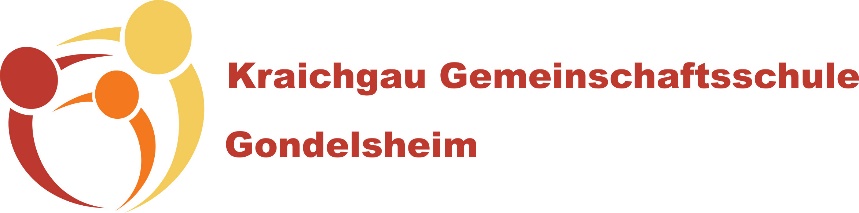 Helferliste und Kuchenspenden für unser Schulfest am 24.06.2023Liebe Eltern der Kraichgaugemeinschaftsschule!Wir bitten um Ihre Mithilfe! Für unser Schulfest benötigen wir noch Helferinnen und Helfer, die uns bei der Organisation und dem Ablauf unseres Festes unterstützen können!Um ein leckeres Kuchenbuffet an unserem Schulfest anzubieten, bitten wir Sie um eine Kuchenspende!Ideal wären Muffins, Kuchen oder Torten, die keine Kühlung benötigen, da unsere Kühlmöglichkeiten stark begrenzt sind.Bitte tragen Sie sich über entsprechenden Links in die Liste ein!Helferliste:https://www.kgms-gondelsheim.de/helferliste-schulfest-2023/Kuchenliste:https://www.kgms-gondelsheim.de/kuchenliste-schulfest-2023/Wir bedanken uns herzlich für Ihre Mithilfe! Und freuen uns auf ein tolles Fest!Viele Grüße, das Planungsteam.